March 11, 2015Lower Body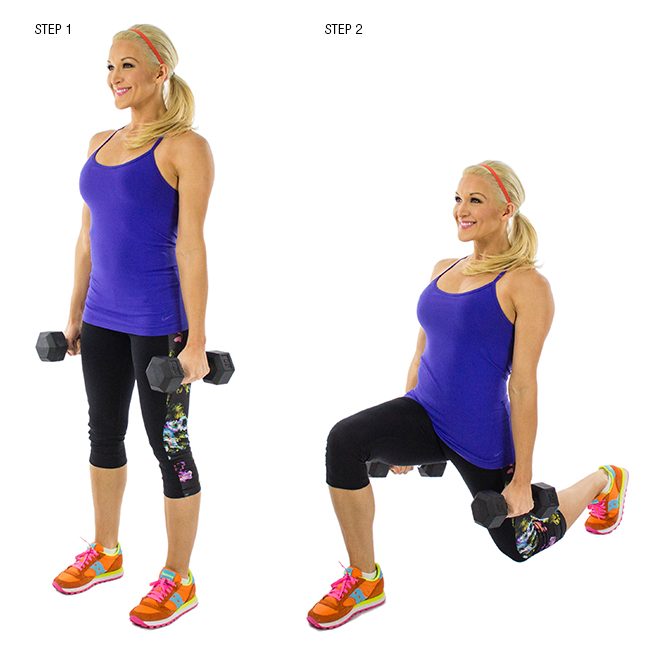 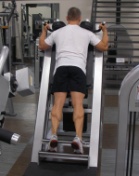 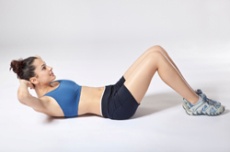 Quadriceps Exercises# of RepsWeight/LevelNotes for Next Time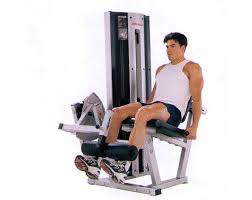 Leg Extensions12Leg Extensions10Leg Extensions8Leg Extensions6Leg Extensions12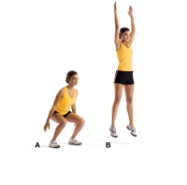 Jump Ups (see notes)12Swat down and touch floor between knees; jump up with arms over head – as high as you can; repeat 12 timesHamstrings Exercises# of RepsWeight/LevelNotes for Next TimeDumbbell Lunges12Dumbbell Lunges10Dumbbell Lunges8 Dumbbell Lunges6Dumbbell Lunges12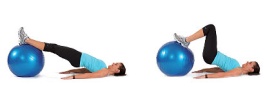  Ball Leg Curl12Use the 2 6-lb. balls under each footCalf Exercises# of RepsWeight/LevelNotes for Next TimeStand Dumbbell Raises12Stand Dumbbell Raises10Stand Dumbbell Raises8Stand Dumbbell Raises6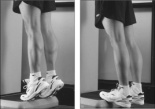 Stand Dumbbell Raises12Standing Raises12 30Abdominal Exercises# of RepsWeight/LevelNotes for Next TimeButt Lifts (Butt Ups)12 10Butt Lifts (Butt Ups)10 15Butt Lifts (Butt Ups)8 20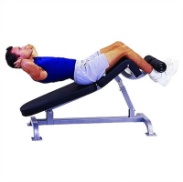 Butt Lifts (Butt Ups)6 25Butt Lifts (Butt Ups)12 20 Mat Crunches12 (As many as you can!)